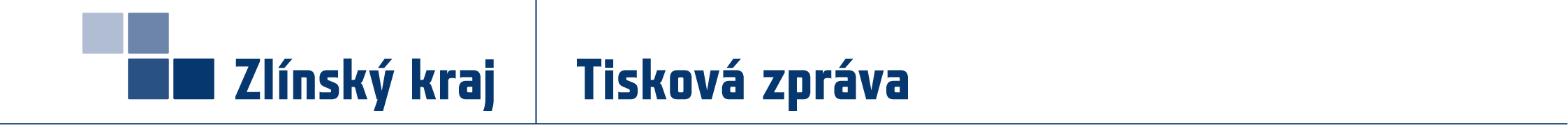 Zlínský kraj spustil kampaň na podporu očkování proti Covid-19Chceme zpátky na koncert. Chceme zpátky naše tradice. Chceme zpátky kulturu. To jsou některá z hesel, která míří mezi obyvatele kraje s jasným cílem. Tím je zvýšení zájmu lidí o očkování proti Covid-19.  ZLÍNSKÝ KRAJ – Regionální informační kampaní chce Zlínský kraj zvýšit zájem obyvatel o očkování proti Covid-19. Letáky v hromadné dopravě, rádiové spoty a videa na sociálních sítích mají vést ke snížení obav z očkování, které pomáhá ochránit nejzranitelnější osoby a rizikové skupiny, u nichž je vyšší pravděpodobnost onemocnění a závažného průběhu.   „Pojďme se naočkovat a pomozme vrátit život do normálu. To je apel na obyvatele našeho kraje, kteří zatím váhají s očkováním proti Covid-19. Očkování prokazatelně pomáhá zastavit šíření koronaviru, což se projevilo mezi již naočkovanými zdravotníky a seniory v pobytových sociálních službách. Pokud si chceme užít léto bez četných mimořádných opatření, je teď ta správná doba na očkování. Pojďme do toho společně,“ vyzval hejtman Zlínského kraje Radim Holiš. K očkování proti COVID-19 se mohou registrovat všichni zájemci od 45 let a brzy se centrální rezervační systém otevře dalším věkovým skupinám. Očkovací místa ve Zlínském kraji mají aktuálně dostatek vakcín. Registrovat se zájemci mohou snadno na některé z 8 očkovacích míst v kraji přes webové stránky https://registrace.mzcr.cz/.V očkovacích centrech je očkování rychlé a mohou se sem hlásit i ti, kteří na očkování čekají u svých praktických lékařů. „Ti nemají, přes naše veškeré snahy, dostatek vakcín a další dodávky chodí nepravidelně. Pokud tedy chtějí být lidé rychle naočkovaní, stačí se registrovat na nejbližší očkovací místo,“ doplnil hejtman Radim Holiš.Do očkovacích center jsou dodávány vakcíny Comirnaty od společností Pfizer a BioNTech.  Jejich skladování a přeprava je náročná a vyžaduje teplotu až mínus 80 stupňů Celsia. Z toho důvodu praktičtí lékaři aplikují vakcíny Moderna a AstraZeneca, které jsou vzhledem ke skladovacím podmínkám vhodné k využití v ordinacích. Všechny tyto vakcíny připravují náš imunitní systém k tomu, aby poznal virus Covid-19 a začal se proti němu bránit dřív, než se stihne rozmnožit. Více informací k očkování a registraci do centrálního rezervačního systému najdete na stránkách Zlínského kraje: https://www.kr-zlinsky.cz/informace-k-ockovani-proti-covid-19-cl-5064.htmlZpracovala: Adéla Čuříková12. 5. 2021
Další informace:
Soňa Ličková
tisková mluvčí Zlínského kraje
577 043 190, 602 671 376 
sona.lickova@kr-zlinsky.cz